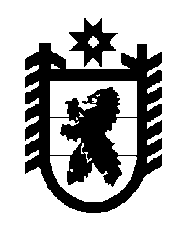 Российская Федерация Республика Карелия    УКАЗГЛАВЫ РЕСПУБЛИКИ КАРЕЛИЯОб исполняющем обязанности члена Правительства Республики Карелия – Министра экономического развития и промышленности Республики КарелияВ соответствии с пунктом 10 статьи 51 Конституции Республики Карелия назначить с 21 мая 2018 года Буренкова Павла Владимировича исполняющим обязанности члена Правительства Республики Карелия – Министра экономического развития и промышленности Республики Карелия.
          Глава Республики Карелия                                                              А.О. Парфенчиковг. Петрозаводск21 мая 2018 года№ 43